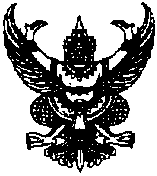 ประกาศโรงเรียนแก่นเท่าพัฒนศึกษาเรื่อง ให้ใช้หลักสูตรโรงเรียนแก่นเท่าพัฒนศึกษา (ฉบับปรับปรุง พ.ศ. ๒๕๖๐)ตามหลักสูตรแกนกลางการศึกษาขั้นพื้นฐาน พุทธศักราช ๒๕๕๑……………………………….	ตามที่โรงเรียนแก่นเท่าพัฒนศึกษา ได้ประกาศใช้หลักสูตรโรงเรียนแก่นเท่าพัฒนศึกษา พุทธศักราช ๒๕๕๓ (ฉบับปรับปรุง พ.ศ. ๒๕๖๐) โดยเริ่มใช้หลักสูตรดังกล่าวกับนักเรียนทุกระดับชั้นในปีการศึกษา ๒๕๕๓ ต่อมาในปีการศึกษา ๒๕๕๘ โรงเรียนแก่นเท่าพัฒนศึกษา ได้เพิ่มรายวิชาเพิ่มเติมเพื่อให้สอดคล้องรับกับนโยบายเร่งด่วนของรัฐมนตรีว่าการกระทรวงศึกษาธิการ เพื่อให้ผู้เรียนพัฒนาทักษะกระบวนการคิด วิเคราะห์ มีเวลาในการทำกิจกรรมเพื่อพัฒนาความรู้ ความสามารถและทักษะ การปลูกฝังคุณธรรมจริยธรรม การสร้างวินัย การมีจิตสำนึกรับผิดชอบต่อสังคม ยึดมั่น ในสถาบันชาติศาสนา พระมหากษัตริย์ และมีความภาคภูมิใจในความเป็นไทย ตลอดจนการเรียนการสอนในวิชาประวัติศาสตร์ และหน้าที่พลเมือง รวมถึงการสอนศีลธรรมแก่นักเรียน โรงเรียนแก่นเท่าพัฒนศึกษา ได้ดำเนินการจัดทำหลักสูตรโรงเรียนแก่นเท่าพัฒนศึกษา พุทธศักราช ๒๕๕๓ (ฉบับปรับปรุง พุทธศักราช ๒๕๖๐) สอดคล้องตามประกาศกระทรวงศึกษาธิการ  เรื่อง การบริหารจัดการเวลาเรียน  และปรับมาตรฐานและตัวชี้วัด สอดคล้องกับ คำสั่งสพฐ. ที่ ๑๒๓๙/๖๐ และประกาศ สพฐ.ลงวันที่  ๘  มกราคม  ๒๕๖๑ เป็นที่เรียบร้อยแล้ว 	ทั้งนี้หลักสูตรโรงเรียนได้รับความเห็นชอบจากคณะกรรมการสถานศึกษาขั้นพื้นฐาน เมื่อวันที่ ๒๐ เมษายน  ๒๕๖๑ จึงประกาศให้ใช้หลักสูตรโรงเรียนตั้งแต่บัดนี้เป็นต้นไปประกาศ  ณ  วันที่ ๒๐ เดือน เมษายน พ.ศ. ๒๕๖๑   ลงชื่อ                                               			ลงชื่อ                                               (นายบุญเทือง  ลีลาด)                                                (นายภานุวัฒน์  สิงห์หาญ)     ประธานคณะกรรมการสถานศึกษาขั้นพื้นฐาน                    ผู้อำนวยการโรงเรียนแก่นเท่าพัฒนศึกษา                                                                               	  โรงเรียนแก่นเท่าพัฒนศึกษา 